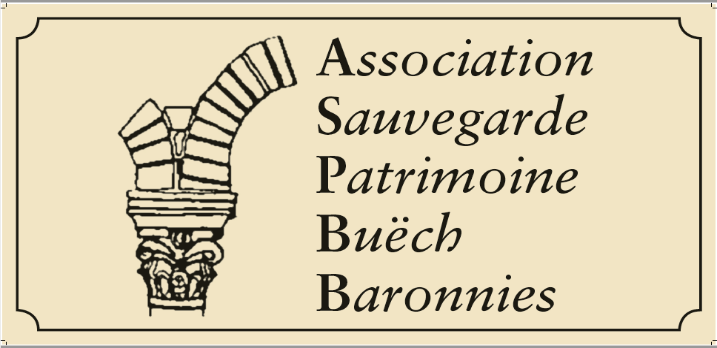    	Adhésion 2024NOM :……………………………………………………………….Prénom :……………………………………………………………..Adresse :………………………………………………………….……….………………………………………………………………...Tél. :…………………………………………………………………E-Mail :……………………………………………………………...désire adhérer à                                               renouveler son adhésion à l’Association de Sauvegarde du Patrimoine du Pays du Buëch et des Baronnies.Cette adhésion vous permet de recevoir gratuitement deux n° de la « Lettre aux amoureux du Patrimoine »Particuliers :  25 €                         Couples / Associations :  35 €Communes – 500 Hab  40 €           Communes + 500 Hab  80 € fait un don (déduction d’impôts 66 %) de...................€Je verse ma cotisation pour l’année 2024 à l’ordre de l’ASPBB.Date et signature :Association de Sauvegarde du Patrimoine du Pays du Buëch et des Baronnies               11 rue Varanfrain 05700 SerresTel : 04 92 67 04 70  aspbb@wanadoo.fr   	Adhésion 2024NOM :……………………………………………………………….Prénom :……………………………………………………………..Adresse :………………………………………………………….……….………………………………………………………………...Tél. :…………………………………………………………………E-Mail :……………………………………………………………...désire adhérer à                                               renouveler son adhésion à l’Association de Sauvegarde du Patrimoine du Pays du Buëch et des Baronnies.Cette adhésion vous permet de recevoir gratuitement deux n° de la « Lettre aux amoureux du Patrimoine »Particuliers :  25 €                         Couples / Associations :  35 €Communes – 500 Hab  40 €           Communes + 500 Hab  80 € fait un don (déduction d’impôts 66 %) de...................€Je verse ma cotisation pour l’année 2024 à l’ordre de l’ASPBB.Date et signature :Association de Sauvegarde du Patrimoine du Pays du Buëch et des Baronnies               11 rue Varanfrain 05700 SerresTel : 04 92 67 04 70  aspbb@wanadoo.fr